Σας γνωρίζουμε ότι οι Σχολικοί Σύμβουλοι της Β΄ Διεύθυνσης Δ.Ε. Αθήνας με έδρα την Αγία Παρασκευή, στα πλαίσια των καθιερωμένων ετήσιων επιμορφωτικών ημερίδων, προτιθέμεθα να πραγματοποιήσουμε επιμορφωτική – παιδαγωγική ημερίδα που απευθύνεται στους εκπαιδευτικούς σχολικών μονάδων της περιοχής ευθύνης μας, το Σάββατο 31 Μαρτίου 2012 (09:00 – 18:00) με θέμα :«Το Σύγχρονο Σχολείο ως Κοινότητα Μάθησης:  Γραμματισμοί, Συνεργατικότητα, Έρευνα»Η ημερίδα θα πραγματοποιηθεί στα Εκπαιδευτήρια « Η Ελληνική Παιδεία» Γυμνάσιο Αμαρουσίου, Κανάρη 9 , Μαρούσι.Ειδικότερα στις απογευματινές παράλληλες συνεδρίες (13:00 – 18:00) θα λειτουργήσει Εργαστήριο Τεχνολογικής Εκπαίδευσης (συντονιστές: κ. Ν. Καραγεώργος, Σχ. Σύμβουλος ΠΕ12-01 , Μ. Λαγουδάκος, Σχ. Σύμβουλος ΠΕ12-05, Λ. Ψαράς Σχ. Σύμβουλος ΠΕ12-04)Όσοι συνάδελφοι ενδιαφέρονται να παρουσιάσουν εισήγηση που αφορά την τεχνική εκπαίδευση στο πλαίσιο της θεματικής, καλούνται να αποστείλουν τίτλο και σύντομη περίληψη στο Γραφείο Σχολικών Συμβούλων, το αργότερο μέχρι την 15η Μαρτίου 2012.Η αποστολή των σχετικών προτάσεων μπορεί να γίνει με fax ή email στο γραφείο μας.Όσες εισηγήσεις επιλεγούν θα παρουσιαστούν στις απογευματινές συνεδρίες.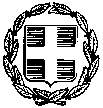 ΕΛΛΗΝΙΚΗ ΔΗΜΟΚΡΑΤΙΑΥΠΟΥΡΓΕΙΟ ΠΑΙΔΕΙΑΣΔΙΑ ΒΙΟΥ ΜΑΘΗΣΗΣ ΚΑΙ ΘΡΗΣΚΕΥΜΑΤΩΝ-----ΕΛΛΗΝΙΚΗ ΔΗΜΟΚΡΑΤΙΑΥΠΟΥΡΓΕΙΟ ΠΑΙΔΕΙΑΣΔΙΑ ΒΙΟΥ ΜΑΘΗΣΗΣ ΚΑΙ ΘΡΗΣΚΕΥΜΑΤΩΝ-----Αγία Παρασκευή, 20-2-2012Αρ. Πρωτ.:ΠΕΡΙΦΕΡΕΙΑΚΗ ΔΙΕΥΘΥΝΣΗ Π.Ε. & Δ.Ε. ΑΤΤΙΚΗΣΓΡΑΦΕΙΟ ΣΧΟΛΙΚΩΝ ΣΥΜΒΟΥΛΩΝ Δ.Δ.Ε. Β΄ ΑΘΗΝΑΣ-----ΠΕΡΙΦΕΡΕΙΑΚΗ ΔΙΕΥΘΥΝΣΗ Π.Ε. & Δ.Ε. ΑΤΤΙΚΗΣΓΡΑΦΕΙΟ ΣΧΟΛΙΚΩΝ ΣΥΜΒΟΥΛΩΝ Δ.Δ.Ε. Β΄ ΑΘΗΝΑΣ-----                     ΠΡΟΣ:                        EΠΑΛ-ΕΠΑΣ-ΣΕΚΤαχ. Δ/νση:Τηλ:Fax:e-mail:website:Μεσογείων 40215342Αγία Παρασκευή210 6392243, 6399275210 6090925symbath@sch.grhttp://users.sch.gr/symbath/                     ΠΡΟΣ:                        EΠΑΛ-ΕΠΑΣ-ΣΕΚΘΕΜΑ: Πρόσκληση για συμμετοχή με εισήγηση σε επιμορφωτική – παιδαγωγική ημερίδαΕκ μέρους της Οργανωτικής ΕπιτροπήςΝ. Καραγεώργος, Μ. Λαγουδάκος, Λ. Ψαράς                    Σχ. Σύμβουλοι ΠΕ12)